Please indicate which areas you are willing to serve at by placing a tick in the box of the appropriate areas belowINTERNATIONAL PROTECTION SOLICITORS PANELApplication to be entered onto the Panel
Closing Date: 4.00 pm Friday 8th March 2024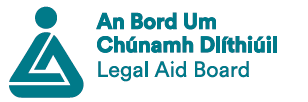 Applicants must also return the signed form of undertaking below. Applicants must read and agree to the Terms and Conditions of the International Protection Solicitors Panel which can be found at:https://www.legalaidboard.ie/en/lawyers-and-experts/legal-professionals-in-civil-cases/international-protection/All legal professionals engaged in international protection are required to have the necessary experience and training in the area, and this can be demonstrated via our course delivered in conjunction with the UNHCR. This training course will take place over four half-days on 12th & 15th-17th April. Details will be circulated in due courseApplicants must also return the signed form of undertaking below. Applicants must read and agree to the Terms and Conditions of the International Protection Solicitors Panel which can be found at:https://www.legalaidboard.ie/en/lawyers-and-experts/legal-professionals-in-civil-cases/international-protection/All legal professionals engaged in international protection are required to have the necessary experience and training in the area, and this can be demonstrated via our course delivered in conjunction with the UNHCR. This training course will take place over four half-days on 12th & 15th-17th April. Details will be circulated in due courseNameAddressEmailTelephone NumberVAT NumberDublin – Smithfield Law Centre Catchment AreaDublin, Kildare, Wicklow, Carlow, Kilkenny, Laois, Offaly, Meath, Louth, Wexford, Tipperary (except Carrick-on-Suir), Cavan, MonaghanGalway – Seville House Law Centre Catchment AreaGalway, Mayo, Sligo, Leitrim, Roscommon, Clare, Limerick, Donegal, Westmeath, LongfordCork – Popes Quay Law Centre Catchment AreaCork, Kerry, Waterford, Tipperary (Carrick-on-Suir only)I confirm that I am not currently and have never been the subject of any disciplinary proceedings relating to my professional conduct before any committee, tribunal, court or other similar body, other than proceedings in which the complaint has been found to be unwarranted.  If “No”, please provide further details on an additional page.  Yes      NoI confirm that I am willing to provide legal services in accordance with the Civil Legal Aid Act 1995 and the Terms and Conditions of the Scheme as may be determined from time to time by the Board. Yes      NoI confirm that I hold a current practising certificate from the Law Society of Ireland and that I shall notify the Board immediately in the event of my ceasing to hold such a certificate at any time. Yes      NoI confirm that I am covered by professional indemnity insurance for a claim of up to €1.5m and that I shall notify the Board in the event of this not being the case at any time. Yes      NoI confirm that I was admitted to the Roll of Solicitors in Ireland on:____/_____/______I agree to participate in training being organised by the Board in April 2024 for the purposes of participation in this scheme Yes      NoI agree to undergo such further training as may be deemed necessary from time to time by the Board Yes      NoI have already received formal training in refugee law	If yes please provide details:             Yes      NoI have practical experience in refugee lawIf yes please provide details: Yes      NoI confirm that I am in compliance with the current tax clearance procedures for public sector contracts. Yes      NoI confirm that I have access to email facilities and that the IT software used by me is compatible with Microsoft Office software and that I am willing to abide by the Board’s requirement to send confidential emails using the Board’s secure email facility. Yes      NoI declare that I have no medical condition that would render me unfit to provide the required service. I agree to the Board reserving the right at all times to refer me to a medical practitioner in order to confirm my fitness in this respect. Yes      NoName of solicitor to be entered on panel DateSignatureWithholding Tax No. AddressVAT No.